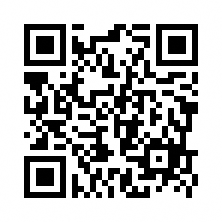 ※欄が足りない場合は、お手数ですがコピーをしてお使いください。【お願い】　当日、情報交換およびグループワークで使う以下の物を御準備ください。①私のおすすめの一冊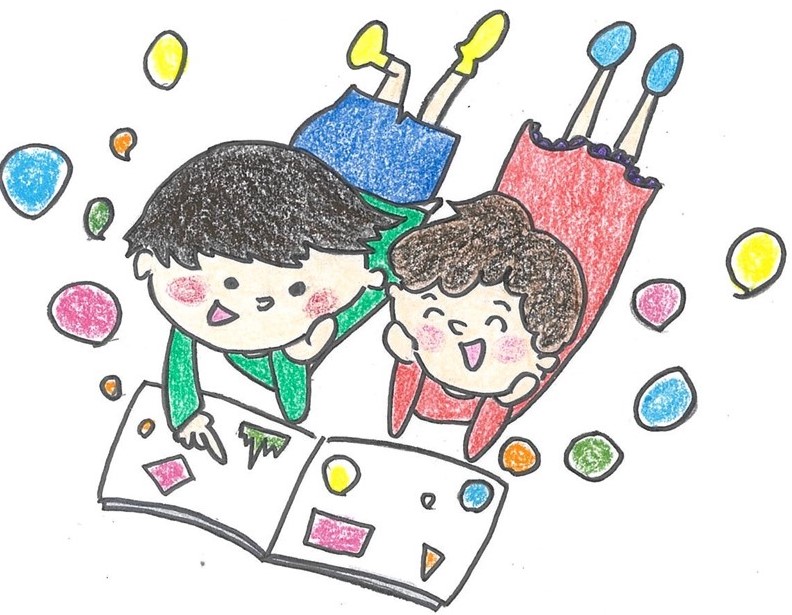 ・読み聞かせで好評だった絵本や多様な視点に立った本、好きな本など・本（絵本）持参または携帯やスマートフォンで撮った写真でもOK②多様な読書活動に関する具体例や実践例・必要な配慮や展示、連携の工夫など、どんな切り口からでもOK・ポスターや実物、携帯やスマートフォンで撮った写真でも、口頭でもOK　　★日々の実践の中で感じる課題や悩みもぜひご紹介ください。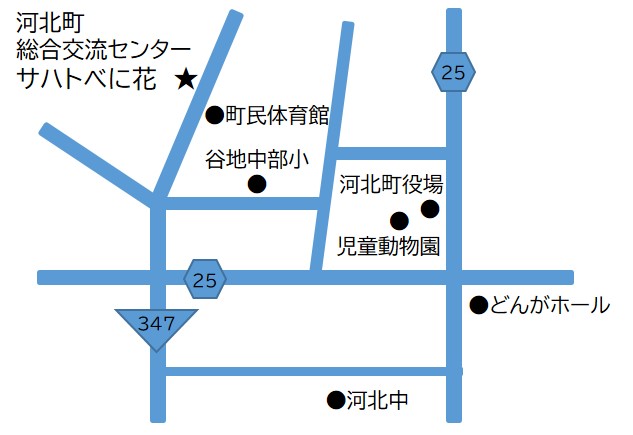 【会場】市町名所属名・団体名連絡先（電話・Ｅメールアドレス）ＴＥＬＥメールアドレス職名などお名前１２３４